Конспект занятия по образовательной области «Развитие речи» по теме «Лес. Деревья»  № 1Задачи:Коррекционно-образовательные:-Формировать у детей умение образовывать  прилагательные от существительных.-Формировать умение образовывать существительные множественного числа от существительных единственного числа.- Закрепить умение употреблять существительные с уменьшительно-ласкательным суффиксомКоррекционно-развивающие: Развивать память, логическое мышление, произвольность внимания.Коррекционно-воспитательные:-Воспитывать бережное отношение к природе, эстетические чувства.Оборудование:  предметные картинки с изображением разных видов деревьев их плодов и листьев.Ход занятия.Беседа.Какие растения растут в лесу, кто в нём обитает, строение дерева, для чего нужны деревья.Лексико-грамматические игры и упражнения.«Покажи и назови»Предложить детям рассмотреть картинки с изображением деревьев, показать и назвать каждое дерево. При затруднении помочь им.«Какие бывают леса?»Если в лесу растут дубы и осины, то этот лес – лиственный;Если в лесу растут сосны и ёлки – хвойный;Если в лесу растут ели, берёзы и дубы, то этот лес – смешанный.Если в роще растут берёзы, то роща – берёзоваяЕсли  дубы – дубовая, если осины – осиновая, клёны – кленовая.Если в лесу растут одни сосны, то такой лес называется – сосновый бор.«Какой?»Подобрать как можно больше прилагательных к слову лес.«Прогулка по лесу»- Что можно делать в лесу?- Что делают деревья?- Что делают листья?Пальчиковая гимнастика «Тополиные пушинки» «Назови ласково»Тополь – тополёкДуб, осина, берёза, рябина, ива, ёлка, сосна, клён, яблоня, шишка, ветка, лес, лист, иголка.«Один – много»Клён – клёны – (много) клёновТополь, осина, дуб, липа, берёза, ива, рябина, ель, сосна, яблоня, плод, шишка, жёлудь, серёжка, крона, корень, ствол, ветка, сук, иголка, лепесток, лес, чаща.«Посчитай до 5»Дуб, осина, берёза, рябина, ива, ёлка, сосна, клён, яблоня, шишка, ветка, лес, лист, иголка, высокое дерево, могучий дуб, сосновая ветка.Физкультминутка«Назови, какой, какая?»Клён: ветку, лист, семена.Ель: ветку, шишку, иголки.Рябина: ветка, лист, ягодыДуб: ветка, лист, семена (жёлуди)Сосна: ветка, шишка, иголки.Берёза: серёжки, лист, веткаЛипа: лист, цветы, ветка«Подумай и ответь»Предложить детям дать полные ответы на вопросы.- У какого дерева самые большие листья? Какие это листья? (Самые большие листья у клёна. Это кленовые листья.)- У какого дерева самые длинные иглы. Какие это иглы?- У какого дерева самые короткие иголки? Какие это иголки?- На каком дереве растут серёжки? Какие это серёжки?- На каком дереве растут желуди? Какие это жёлуди?- На каком дереве растут длинные шишки? Какие это шишки?- На каком дереве растут короткие шишки? Какие это шишки?- У какого дерева самый толстый ствол? Какой это ствол?- У какого дерева белая кора? Какая это кора?- У какого дерева красные ягоды? Какие это ягоды?Итог занятия.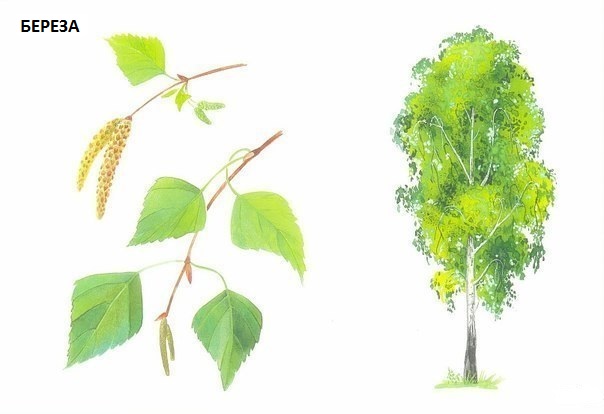 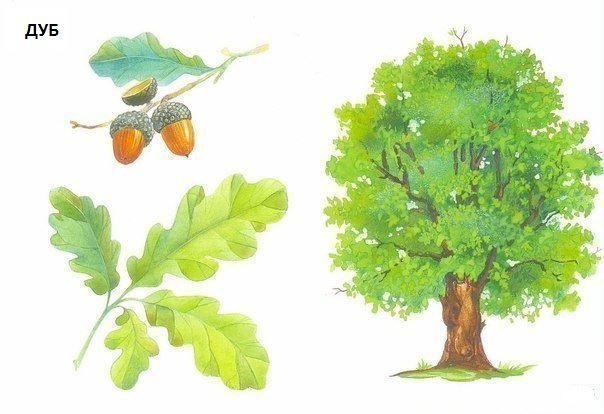 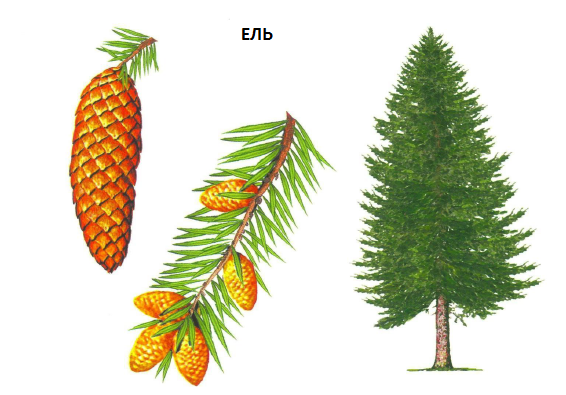 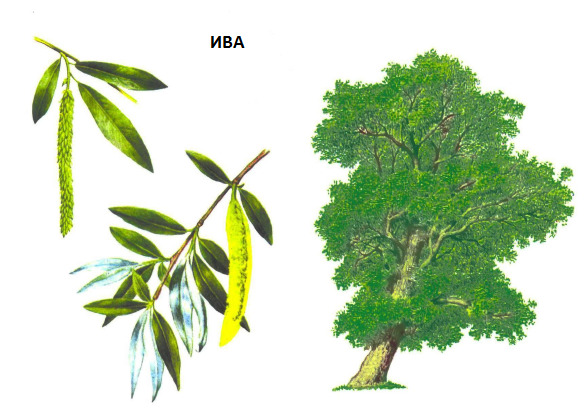 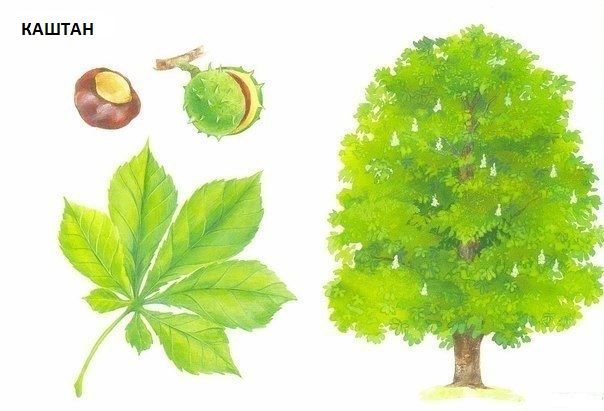 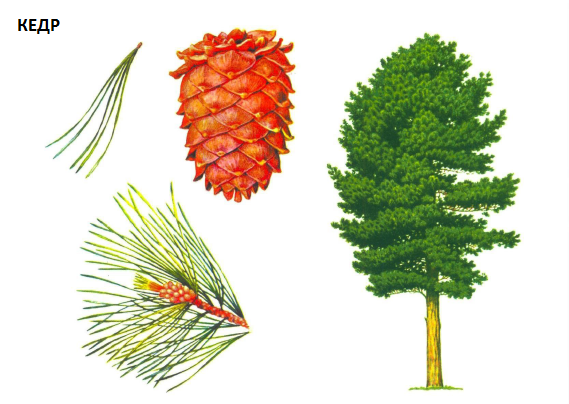 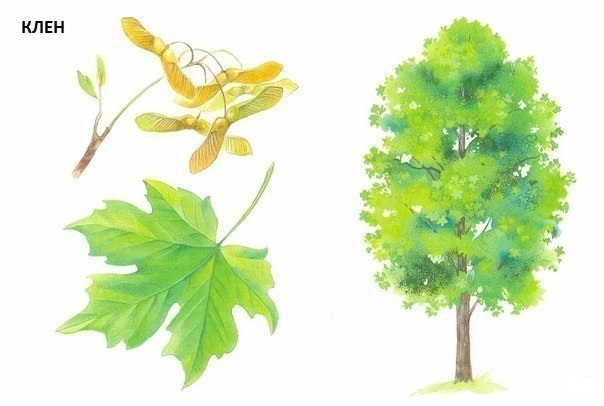 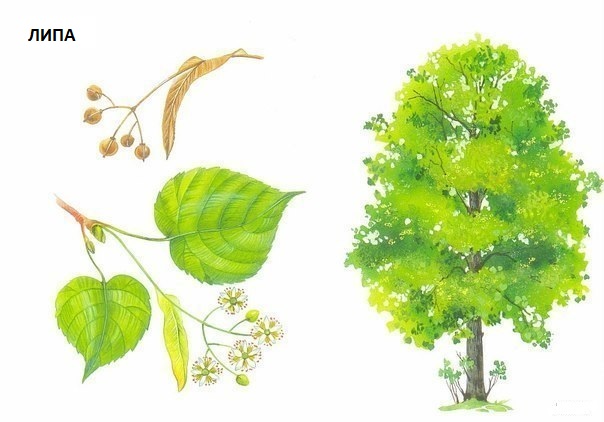 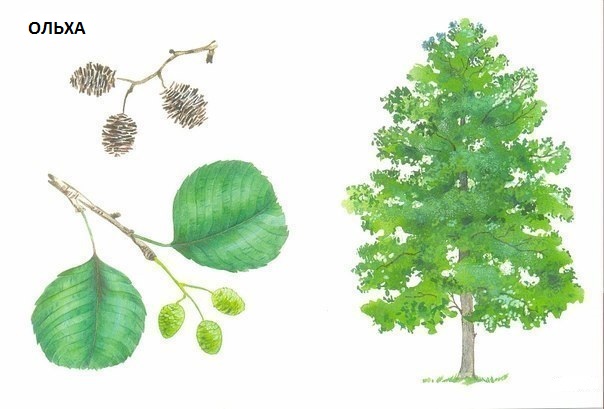 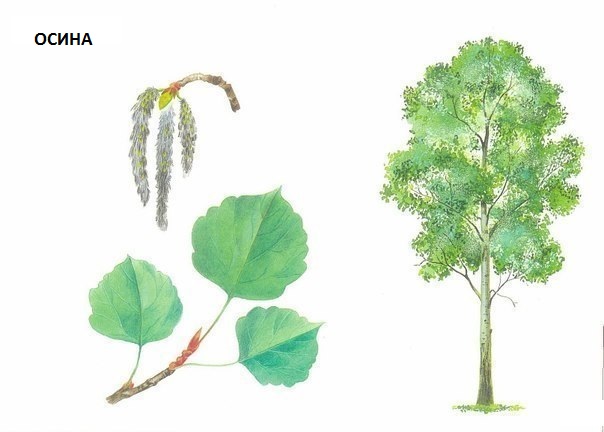 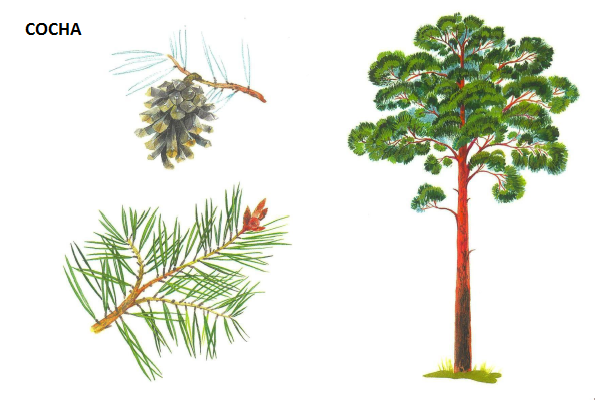 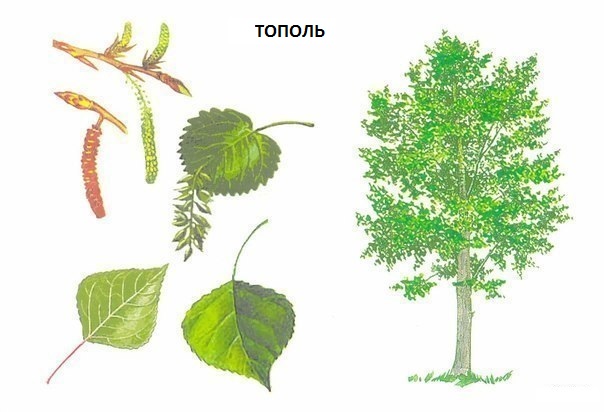 